§3155.  The Attorney General authorized to intervene before the commission to protect consumer interestThe Department of Attorney General may:  [PL 1987, c. 141, Pt. A, §6 (NEW).]1.  Make assessments.  Make general factual assessments of the impact of proposed rate changes and other proposed regulatory actions upon all affected consumers;[PL 1987, c. 141, Pt. A, §6 (NEW).]2.  Assist consumers.  Assist consumers in the presentation of their positions before utility regulatory commissions;[PL 1987, c. 141, Pt. A, §6 (NEW).]3.  Advocate position.  Advocate, on its own behalf, a position which it determines represents the position most advantageous to consumers, taking into account developments in rate design reform; and[PL 1987, c. 141, Pt. A, §6 (NEW).]4.  Obtain grants.  Obtain grants pursuant to Public Law 94-385, Section 205(a), 42 United States Code, Section 6805 and the funds made available are to be in addition to, and not in substitution for, funds made available to that department from other sources.[PL 1987, c. 141, Pt. A, §6 (NEW).]SECTION HISTORYPL 1987, c. 141, §A6 (NEW). The State of Maine claims a copyright in its codified statutes. If you intend to republish this material, we require that you include the following disclaimer in your publication:All copyrights and other rights to statutory text are reserved by the State of Maine. The text included in this publication reflects changes made through the First Regular and First Special Session of the 131st Maine Legislature and is current through November 1. 2023
                    . The text is subject to change without notice. It is a version that has not been officially certified by the Secretary of State. Refer to the Maine Revised Statutes Annotated and supplements for certified text.
                The Office of the Revisor of Statutes also requests that you send us one copy of any statutory publication you may produce. Our goal is not to restrict publishing activity, but to keep track of who is publishing what, to identify any needless duplication and to preserve the State's copyright rights.PLEASE NOTE: The Revisor's Office cannot perform research for or provide legal advice or interpretation of Maine law to the public. If you need legal assistance, please contact a qualified attorney.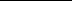 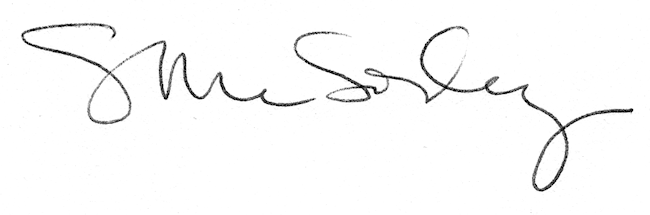 